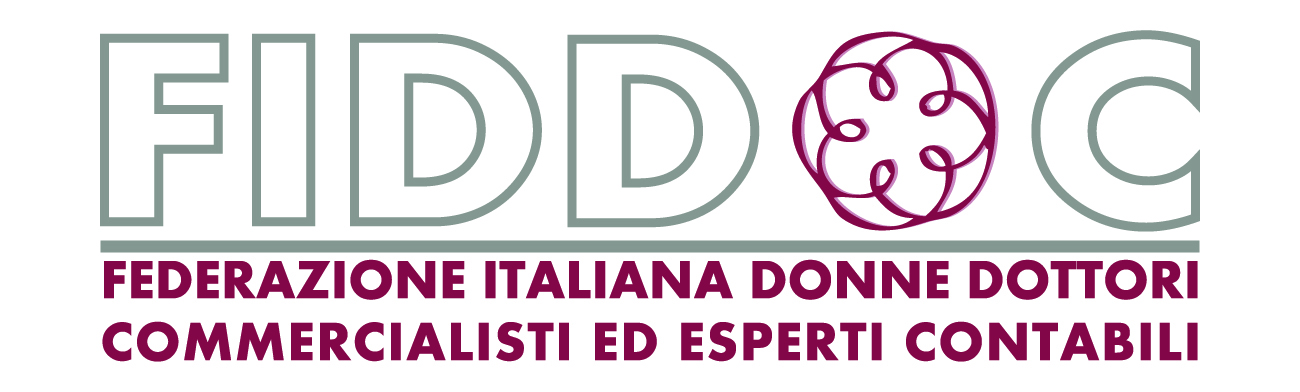 Federazione Italiana Donne Dottori Commercialisti ed Esperti Contabiliin collaborazione con laSCUOLA DI  FORMAZIONE ORDINE DEI DOTTORI COMMERCIALISTI E DEGLI ESPERTI CONTABILI DI NAPOLIe con la presenta________________________________________________________________________________ESERCITAZIONI PRATICHE PER LA PREPARAZIONE ALL’ESAME DI STATO PER L’ABILITAZIONE ALLA PROFESSIONE DI DOTTORE COMMERCIALISTA ________________________________________________________________________________Saluti e  inaugurazione del corsoAntonella La PortaPresidente Federazione Italiana Donne Dottori Commercialisti ed Esperti Contabili Vincenzo MorettaPresidente ODCEC di NapoliPROGRAMMA I GIORNATA: OPERAZIONI STRAORDINARIE CONFERIMENTI– 29 MAGGIO 2018 ore 15.00-17.00TRASFORMAZIONI E LIQUIDAZIONI – 29 MAGGIO 2018 ore 17.00-19.00 II GIORNATA : DIRITTO FALLIMENTAREDIRITTO FALLIMENTARE–  30 MAGGIO 2018  ore 15.00 – 17.00 DIRTTO FALLIMENTARE – 30 MAGGIO 2018  ore 17.00 – 19.00 III GIORNATA: ANALISI DI BILANCIO PER INDICI E PER FLUSSI ANALISI PER INDICI– 31 MAGGIO 2018 ore 15.00-17.00 ANALISI PER FLUSSI (RENDICONTO FINANZIARIO) – 31 MAGGIO 2018 ore 17.00-19.00 IV GIORNATA: OPERAZIONI STRAORDINARIE DIRITTO COMMERCIALE– 4 GIUGNO 2018 ore 15.00 – 17.00 –DIRITTO COMMERCIALE – 4 GIUGNO 2018 ore 17.00 – 19.00 –V GIORNATA: DIRITTO COMMERCIALE RICLASSIFICAZIONE FISCALE DEL BILANCIO – 6 GIUGNO 2018 ore 15.00 – 17.00RICORSO TRIBUTARIO – 6 GIUGNO 2018 ore 17.00 – 19.00 VI GIORNATA: OPERAZIONI STRAORDINARIE FUSIONE– 8 GIUGNO 2018 ore 15.00-17.00 SCISSIONE– 8 GIUGNO 2018 ore 17.00-19.00Comitato Scientifico: Prof.ssa Filomena Buonocore, Dott. M. De Lise, Dott. Luigi Passante, Dott.ssa Carolina Rumboldt, Dott.ssa Rachele Abate.Si svolgeranno 6 giornate di incontri, in ogni giornata si terranno due moduli della durata di due ore ciascuno. Il contributo di partecipazione all’intero percorso  è di € 150,00, per gli iscritti al registro dei praticanti. E’ possibile partecipare anche ai singoli moduli di due ore ciascuno per un contributo di € 30,00 cadauno per gli iscritti al registro dei praticanti . Per iscriversi è necessario inviare il modulo di iscrizione debitamente compilato al seguente indirizzo mail: g.argenio@fadaconsulting.it , allegando la ricevuta di versamento della quota di partecipazione. Il versamento della quota di partecipazione può essere  effettuato a mezzo bonifico su IBAN IT64 Y010 1003 4171 0000 0002 743, o in contanti, in tal caso è necessario contattare direttamente la Dott.ssa Giorgia Argenio.Gli incontri si terranno presso la sede dell’Ordine in Napoli al Centro Direzionale Isola E1La prenotazione è  obbligatoria, per esigenze logistiche ed organizzativeINFO : Dott.ssa Giorgia Argenio  cell.  392 1602037, g.argenio@fadaconsulting.it , Dott. Luigi Passante, cell. 3281226625, luigi_passante@libero.itfiddoc@virgilio.it.